EX: arithmatic operation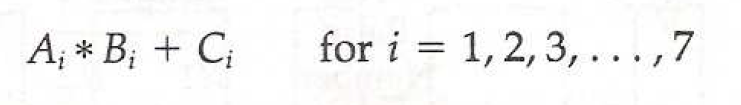 Each sub operation is to be performed in a segment within a pipeline. Each segment has one or two registers and a combinational circuitThe sub operations in each segment of the  pipeline are as follows: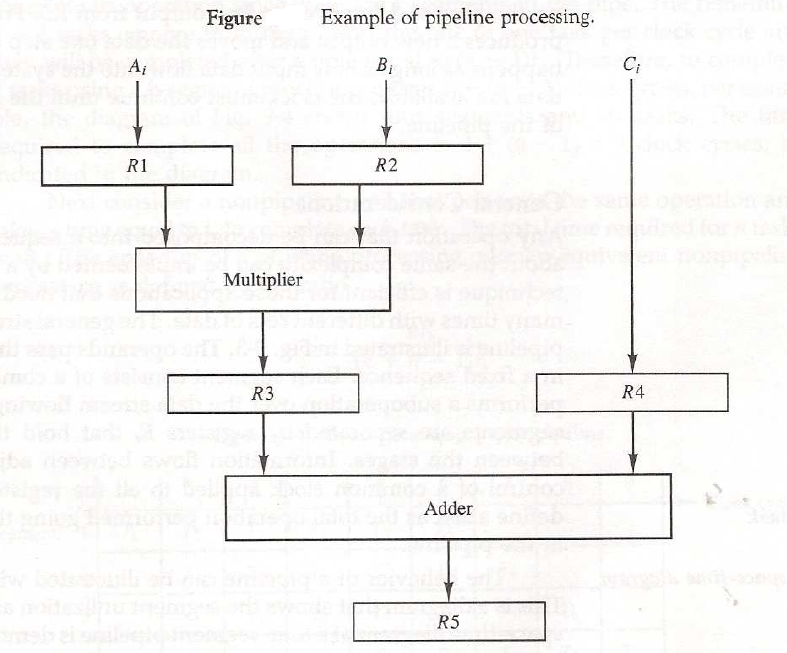 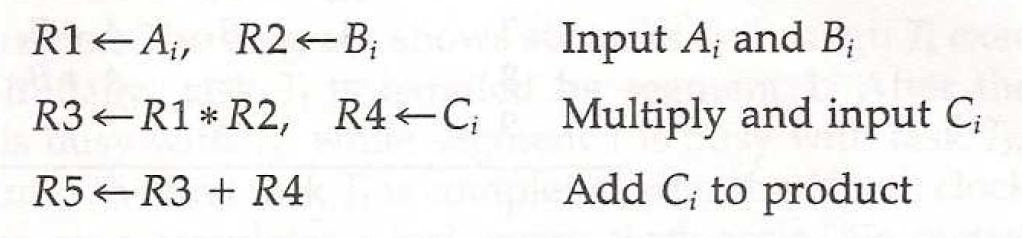 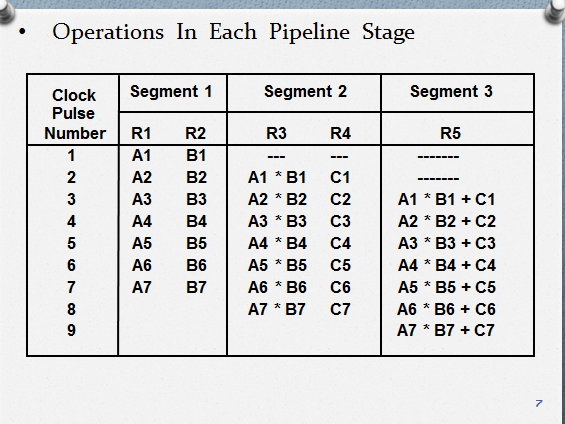 